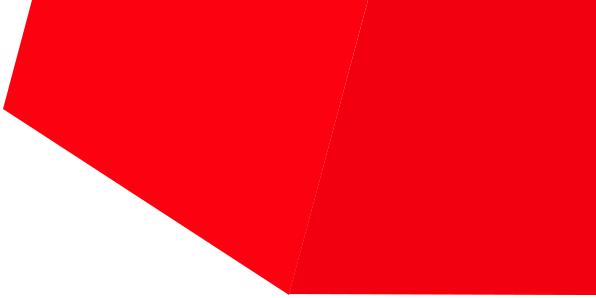 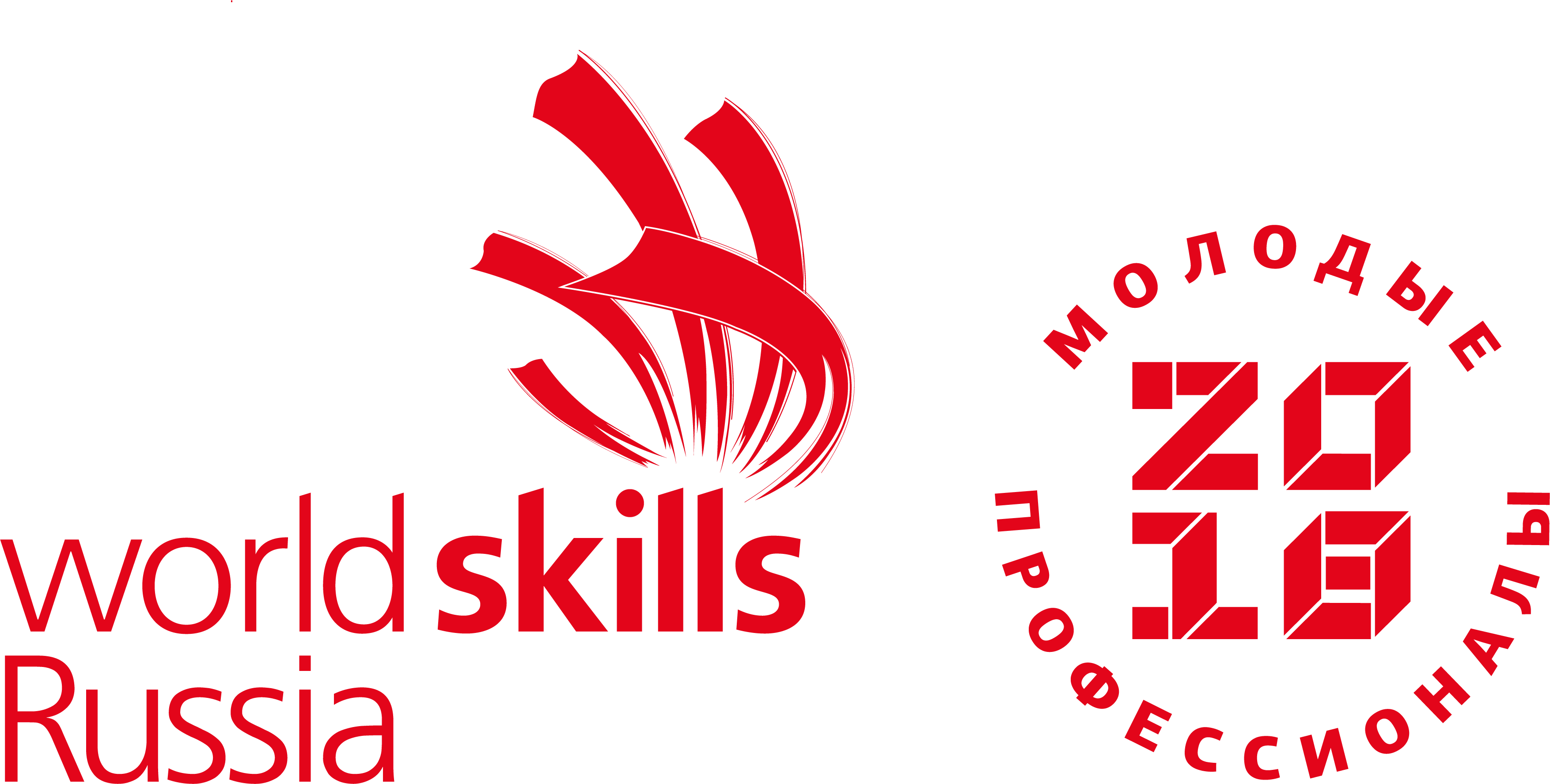 		Список экспертов компетенция«Преподавание в младших классах»№ п/пФ.И.О. участникаНаименование профессиональной образовательной организацииКомпетенция «Преподавание в младших классах»Компетенция «Преподавание в младших классах»Компетенция «Преподавание в младших классах»1.Габаина Ольга ВалерьевнаГлавный экспертГосударственное автономное профессиональное образовательное учреждение Мурманской области "Мурманский педагогический колледж"2.Гущина Ирина Викторовна Государственное автономное профессиональное образовательное учреждение Мурманской области "Мурманский педагогический колледж"3.Худынцева Галина ВячеславовнаМуниципальное бюджетное общеобразовательное учреждение г. Мурманска "Средняя общеобразовательная школа № 53" 4.Лазарева Ирина ЮрьевнаМуниципальное бюджетное общеобразовательное учреждение города Мурманска "Средняя общеобразовательная школа № 23"5.Кочурина Галина ВладимировнаМуниципальное бюджетное общеобразовательное учреждение г. Мурманска "Средняя общеобразовательная школа № 42"6.Воронцова Ирина АлексеевнаМуниципальное бюджетное общеобразовательное учреждение г. Мурманска "Средняя общеобразовательная школа №38"Компетенция «Преподавание в младших классах» (юниоры)Компетенция «Преподавание в младших классах» (юниоры)Компетенция «Преподавание в младших классах» (юниоры)7.Тарасенко Елена Александровна Главный экспертГосударственное автономное  профессиональное образовательное учреждение Мурманской области "Мурманский педагогический колледж"8.Дуванова Надежда БорисовнаГосударственное автономное  профессиональное образовательное учреждение Мурманской области "Мурманский педагогический колледж"9.Белолипецкая Светлана Анатольевна Муниципальное бюджетное общеобразовательное учреждение г. Мурманска "Прогимназия № 61" 10.Шушкова Наталья НиколаевнаМуниципальное бюджетное общеобразовательное учреждение г. Мурманска "Средняя общеобразовательная школа №27"11.Афанасьева Анжелика БорисовнаГосударственное автономное  профессиональное образовательное учреждение Мурманской области "Мурманский педагогический колледж"12.Большакова Алла Алексеевна Муниципальное бюджетное общеобразовательное учреждение г. Мурманска "Средняя общеобразовательная школа № 53" 